CUPE LOCAL 101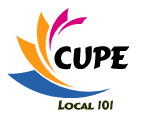 2017 EXECUTIVECOMMITTEES (Main Unit)  PRESIDENTSteve HollandCell: 226-376-0014TREASURERBrenda Canduro201 Queens Ave  x 4689VICE PRESIDENTTeresa LoucksCell: 519-852-0514EXECUTIVE ASSISTANTAnna Marie ApauCitiplaza x 2516EXECUTIVE LIASON – Sub UnitsAdam BrightlingCell: 226-378-6399SGT-AT-ARMSDom AnelloCity Hall x 1880SECRETARYJoanne Teutloff Cell: 519-878-5565UNION OFFICE:  1-380 Adelaide St N, London N6B 3P6UNION OFFICE:  1-380 Adelaide St N, London N6B 3P6UNION OFFICE:  1-380 Adelaide St N, London N6B 3P6Union ManagementSteve HollandTeresa LoucksHealth & Safety – City HallDomenic AnelloCindy AstlesDon FergusonTracey LeeJoint Job EvaluationAnna Marie ApauBrian ShimlaRandy MacTaggartAngela SmithKim WoodMelissa VinceEducationTracy SkufcaBrenda CanduroBet Morash (until 06/2017)Glynis TuckerCandy JohnsonLabour CouncilAnna Marie Apau Dan StevensGrievanceTeresa LoucksSteve Holland  Union StewardHealth & Safety – Social Services(MT) Elizabeth ThomsonRyan CrichtonAngela Clements  (NE) Kim ThompsonKaren SivakJoint Job EvaluationAnna Marie ApauBrian ShimlaRandy MacTaggartAngela SmithKim WoodMelissa VinceCharities ChestMichelle BlackburnJeannette McCombTracy SkufcaPrideDane LockyerRyan CampbellElle LaneReturn To WorkJoanne McLeanSheryl ManzaraRyan CrichtonHealth & Safety – Social Services(MT) Elizabeth ThomsonRyan CrichtonAngela Clements  (NE) Kim ThompsonKaren SivakJJE Dispute Resolution CommitteeFrank Gerrits Jackie DunseathChildren’s Christmas PartyJoanna CarreiroKatie‎ Nigh Bonita HansenLisseth D’AndreaClothingFrank Gerrits Cindy AstlesClassification ReviewSteve Holland        Teresa Loucks       Anna Marie Apau         Frank GerritsHealth & Safety – SatelliteDan WilliamsDoug HawleyBrenda CanduroDenotes Chair / Record Keeper  Denotes Chair / Record Keeper  Denotes Chair / Record Keeper  